Stagione Sportiva 2021/2022Comunicato Ufficiale N° 30 (Coppe) del 15/09/2021SOMMARIOSOMMARIO	1COMUNICAZIONI DELLA F.I.G.C.	1COMUNICAZIONI DELLA L.N.D.	1COMUNICAZIONI DEL COMITATO REGIONALE	1Modifiche al programma gare del 19/09/2021	3Modifiche al programma gare del 22/09/2021	3NOTIZIE SU ATTIVITÀ AGONISTICA	4COPPA MARCHE SECONDA CATEGORIA	4RISULTATI	4GIUDICE SPORTIVO	4COPPA MARCHE PRIMA CATEGORIA	7RISULTATI	7GIUDICE SPORTIVO	7COMUNICAZIONI DELLA F.I.G.C.COMUNICAZIONI DELLA L.N.D.COMUNICAZIONI DEL COMITATO REGIONALECOPPA MARCHE 2021/2022PRIMA CATEGORIACalendario gare2^ giornata (DOMENICA 19.09.2021) – ora ufficiale (15.30)FERMIGNANO CALCIO/AUDAX CALCIO PIOBBICO (sab. 18/09)	Rip.: CAGLIESE CALCIOVISMARA 2008/MURAGLIA SSD (sab. 18/09)	Rip.: OSTERIA NUOVA: S.ORSO 1980/LAURENTINA (sab. 18/09)	Rip.: NUOVA REAL METAUROMONSERRA CALCIO/CASTELLEONESE (sab. 18/09)	Rip.: LE TORRI CASTELPLANIOCASTELFRETTESE/FALCONARESE 1919 (sab. 18/09)	Rip.: MONTEMARCIANOSAMPAOLESE CALCIO/STAFFOLO (sab. 18/09)			Rip.: CUPRAMONTANA G.IPPOLITI CHIARAVALLE/CASTELBELLINO CALCIO (sab. 18/09)		Rip.: LBOR 1950VILLA MUSONE/APPIGNANESE (sab. 18/09)				Rip.: SAN BIAGIOMATELICA CALCIO/FOLGORE CASTELRAIMONDO (sab. 18/09)	Rip.: MANCINI RUGGERO		SETTEMPEDA ASD/CALDAROLA GNC (sab. 18/09 h. 15,00)		Rip.: CAMERINO CALCIOURBIS SALVIA A.S.D./ELFA TOLENTINO (sab. 18/09 h.14,30)		Rip.: MONTEMILONE POLLENZAS.CLAUDIO/CASETTE VERDINI (sab. 18/09)				Rip.: CSKA AMATORI CORRIDONIA	PINTURETTA FALCOR/ELPIDIENSE CASCINARE (sab. 18/09 h.16,00)Rip.: SANGIORGESE 1922(*)RAPAGNANO/USG GROTTAZZOLINA (sab. 18.09 h. 15,00) 	Rip.: PIANE MGPOL. COSSINEA/MONTALTO	(sab. 18.09)				Rip.: MONTOTTONE GROTTESEREAL EAGLES VIRTUS PAGLIARE/AZZURRA MARINER (sab.18.09 h.15,00)	Rip.: CUPRENSE 1933SANTA MARIA TRUENTINA CDL/OFFIDA (sab. 18.09 h.15,00)	Rip.: CASTEL DI LAMA(*) Viene disputata sul campo “A.Picchi” di Grottazzolina3^ giornata (MERCOLEDI’ 13.10.2021) – ora ufficiale (15,30)CAGLIESE CALCIO/FERMIGNANO CALCIO				Rip.: AUDAX CALCIO PIOBBICOOSTERIA NUOVA/VISMARA 2008					Rip.: MURAGLIA SSDNUOVA REAL METAURO/S.ORSO 1980				Rip.: LAURENTINALE TORRI CASTELPLANIO/MONSERRA CALCIO			Rip.: CASTELLEONESEMONTEMARCIANO/CASTELFRETTESE				Rip.: FACONARESE 1919STAFFOLO/CUPRAMONTANA G.IPPOLITI (ore 20,00)		Rip.: SAMPAOLESE CALCIOLABOR 1950/CHIARAVALLE						Rip.: CASTELBELLINO CALCIOSAN BIAGIO/VILLA MUSONE						Rip.: APPIGNANESE	MANCINI RUGGERO/MATELICA CALCIO				Rip.: FOLGORE CASTELRAIMONDOCAMERINO CALCIO/SETTEMPESA A.S.D				Rip.: CALDAROLA GNCMONTEMILONE POLLENZA/URBIS SALVIA A.S.D.			Rip.: ELFA TOLENTINOCSKA AMATORI CORRIDONIA/S.CLAUDIO				Rip.: CASETTE VERDINISANGIORGESE 1922/PINTURETTA FALCOR				Rip.: ELPIDIENSE CASCINAREUSG GROTTAZZOLINA/PIANE MG					Rip.: RAPAGNANOMONTOTTONE GROTTESE/POL. COSSINEA				Rip.: MONTALTOCUPRENSE 1933/ REAL EAGLES VIRTUS PAGLIARE			Rip.: AZZURRA MARINERCASTEL DI LAMA/ SANTA MARIA TRUENTINA CDL (ore 19,00)	Rip.: OFFIDASECONDA CATEGORIACalendario gare2^ giornata (DOMENICA 19/09/2021) – ora ufficiale (15.30)REAL ALTOFOGLIA – CARPEGNA (Sab. 18.09)	Riposa: OLIMPIAPOLE CALCIO – VIS CANAVACCIO 2008 (Sab. 18.09 ore 14.30)	Riposa: FALCO ACQUALAGNAJ. CENTRO CITTA – MAROTTESE ARC. (Sab. 18.09 ore 17.30)	Riposa: ARZILLAU.C. PERGOLESE – AVIS ARCEVIA 1964 (ore 15.00)	Riposa: FRONTONESETERRE DEL LACRIMA – VICTORIA BRUGNETTO (Sab. 18.09)	Riposa: SENIGALLIA CALCIOARGIGNANO – MAIOLATI UNITED (Sab. 18.09)	Riposa: SERRANA 1933JUNIORJESINALIB. – L.E. L.BOCCHINI (Ven. 18.09 ore 20.45)	Riposa: AURORA CALCIO JESIMONSANO – CAMERATESE ASD (Sab. 18.09)	Riposa: AGUGLIANO POLVERIGIREAL CAMERANESE - VARANO ASD (Sab. 18.09)	Riposa: PIETRALACROCE 73CANDIA BARACCOLA ASPIO – PIANO S.LAZZARO (Sab. 18.09)	Riposa: ANKON DORICAVICTORIA STRADA – LEONESSA MONTORO (Sab. 18.09)	Riposa:CINGOLANA S.FRANCESPALOMBESE – SEFRENSE (Sab. 18.09)	Riposa: ESANATOGLIAPOLLENZA – TREIESE (Sab. 18.09 ore 14.30)	Riposa: JUVENTUS C.TOLENTINOMONTECASSIANO C. – ABBIADENSE (Sab. 18.09)	Riposa: ATLETICO MACERATACSI RECANATI – REAL PORTO (Sab. 18.09 ore 14.30)	Riposa: PORTO POTENZA CALCIOMONTELUPONESE – MORROVALLE (Sab. 18.09)	Riposa: ARIES TRODICA 04UN. CIVITANOVA – SANTA MARIA APP. (Sab. 18.09 ore 14.30)	Riposa: CITTA DI CIVITANOVAVEREGRA FC - VIGOR MONTECOSARO (Sab. 18.09 ore 14.30)	Riposa: TELUSIANO CALCIORIPE SAN GINESIO - SAN GINESIO CALCIO (Sab. 18.09)	Riposa: BELFORTESE R.SALVATCORVA CALCIO – RECREATIVO PSE (Sab. 18.09 ore 14.30)	Riposa: VIS P.S.ELPIDIO C.MONTEFIORE – PETRITOLI 1960 (Sab. 18.09)	Riposa: F.C. PEDASO 1969REAL CUPRENSE – G.M.D. GROTTAMMARE	Riposa: AGRARIA CLUBVALTESINO ASD – AVIS RIPATRANSONE (Sab. 18.09)	Riposa: ATLETICO PORCHIAMONTEPRANDONE – OL. SPINETOLI (Lun. 20.09 ore 20.00)*	Riposa: ACQUAVIVA CALCIOACQUASANTACALCIO – UN. PIAZZA IMMACOLATA (Sab. 18.09)	Riposa: J.R.V.S. ASCOLI*campo di gara: Belvedere di Spinetoli3^ giornata (MERCOLEDI’ 13/10/2021) – ora ufficialeOLIMPIA – REAL ALTOFOGLIA	Riposa: CARPEGNAVIS CANAVACCIO 2008 – FALCO ACQUALAGNA	Riposa: POLE CALCIOMAROTTESE ARCOBALENO – ARZILLA	Riposa: JUNIOR CENTRO CITTAFRONTONESE – U.C. PERGOLESE	Riposa: AVIS ARCEVIA 1964VICTORIA BRUGNETTO – SENIGALLIA CALCIO	Riposa: TERRE DEL LACRIMASERRANA 1933 – ARGIGNANO	Riposa: MAIOLATI UNITEDL.EUROPA L.BOCCHINI – AURORA CALCIO JESI	Riposa: JUNIORJESINALIBERTASCAMERATESE ASD – AGUGLIANO POLVERIGI	Riposa: MONSANOVARANO ASD – PIETRALACROCE 73	Riposa: REAL CAMERANESECANDIA BARACCOLA ASPIO – ANKON DORICA	Riposa: PIANO SAN LAZZAROCINGOLANA S.FRANCESCO – VICTORIA STRADA	Riposa: LEONESSA MONTOROSEFRENSE – ESANATOGLIA	Riposa: PALOMBESEJUVENTUS CLUB TOLENTINO – POLLENZA	Riposa: TREIESEATLETICO MACERATA – MONTECASSIANO CALCIO	Riposa: ABBIADENSEREAL PORTO – PORTO POTENZA CALCIO	Riposa: CSI RECANATIMORROVALLE – ARIES TRODICA 04	Riposa: MONTELUPONESECITTA DI CIVITANOVA – UNITED CIVITANOVA	Riposa: SANTA MARIA APPARENTVIGOR MONTECOSARO – TELUSIANO CALCIO	Riposa: VEREGRA FCSAN GINESIO CALCIO – BELFORTESE R.SALVATORI	Riposa: RIPE SAN GINESIOVIS P.S. ELPIDIO C. – CORVA CALCIO 2008	Riposa: RECREATIVO PSEPETRITOLI – F.C. PEDASO 1969	Riposa: MONTEFIOREAGRARIA CLUB – REAL CUPRENSE	Riposa: G.M.D. GROTTAMMAREATLETICO PORCHIA – VALTESINO ASD	Riposa: AVIS RIPATRANSONEOLIMPIA SPINETOLI – ACQUAVIVA CALCIO	Riposa: MONTEPRANDONEJ.R.V.S. ASCOLI – ACQUASANTACALCIO	Riposa: U. PIAZZA IMMACOLATAModifiche al programma gare del 19/09/2021COPPA MARCHE SECONDA CATEGORIAVisti gli accordi societari intervenuti la gara SS OLIMPIA OSTRA VETERE/CORINALDO CALCIO F.C. ASD è anticipata a sabato 18.09.2021 ore 15,30.La gara MONTEGRANARO CALCIO/MONTE SAN PIETRANGELI è anticipata a sabato 18.09.2021 ore 15,30.Visti gli accordi societari intervenuti la gara VIGOR FOLIGNANO/PRO CALCIO ASCOLI del 18.09.2021 è anticipata a venerdì 17.09.2021 ore 19,00.Modifiche al programma gare del 22/09/2021COPPA ITALIA ECCELLENZAVisti gli accordi societari intervenuti la gara JESINA CALCIO SRL/BIAGIO NAZZARO avrà inizio alle ore 17,00.COPPA ITALIA PROMOZIONEVisti gli accordi societati intervenuti la gara VILLA S.MARTINO/GABICCE GRADARA avrà inizio alle ore 20,15.Causa indisponibiltà campo e visti gli accordi societari intervenuti la gara OLIMPIA/ILARIO LORENZINI viene disputata allo stadio “G.Bianchelli” di Senigallia con inizio alle ore 20,30.Visti gli accordi societari intervenuti la gara CLUENTINA CALCIO/CHIESANUOVA A.S.D. è anticipatata a martedì 21.09.2021 ore 20,00.La gara MONTERUBBIANESE/ATLETICO CENTOBUCHI avrà inizio alle ore 20,30.NOTIZIE SU ATTIVITÀ AGONISTICACOPPA MARCHE SECONDA CATEGORIARISULTATIRISULTATI UFFICIALI GARE DEL 11/09/2021Si trascrivono qui di seguito i risultati ufficiali delle gare disputateGIUDICE SPORTIVOIl Giudice Sportivo, Avv. Claudio Romagnoli, con l'assistenza del segretario Angelo Castellana, nella seduta del 15/09/2021, ha adottato le decisioni che di seguito integralmente si riportano:GARE DEL 11/ 9/2021 DECISIONI DEL GIUDICE SPORTIVO Gara del 11/ 9/2021 PIETRALACROCE 73 - REAL CAMERANESE 
Esaminato il reclamo ritualmente proposto dalla società Pietralacroce 73 con il quale la stessa viene a richiedere l'applicazione della sanzione sportiva della perdita della gara in danno della società Real Cameranese, per aver la stessa, a dire della reclamante, impiegato nella gara in oggetto il calciatore Casaccia Cristian nato il 24.11.87 in posizione irregolare, non avendo il suddetto calciatore, scontato la giornata di squalifica commita nel CU n. 48 CR Marche del 03.10.2019. Esperiti i dovuti accertamenti è emerso che la giornata di squalifica comminata al suddetto calciatore nel CU n. 48 del 03.10. 2019 non è stata mai scontata non avendo la società di appartenenza disputato altre gare di coppa. PQM si decide: - di sanzionare la società Real Cameranese con la sanzione sportiva della perdita della gara con il risultato di Pietralacroce 73 3 - Real Cameranese 0 - di sqaulificare per un'ulteriore giornata il calciatore Casaccia Cristian - di inibire il dirigente Mignananelli Stefano sino al 29.09.2021 PROVVEDIMENTI DISCIPLINARI In base alle risultanze degli atti ufficiali sono state deliberate le seguenti sanzioni disciplinari. SOCIETA' PERDITA DELLA GARA: REAL CAMERANESE 
vedi delibera DIRIGENTI INIBIZIONE A SVOLGERE OGNI ATTIVITA' FINO AL 29/ 9/2021 vedi delibera I AMMONIZIONE DIFFIDA ALLENATORI I AMMONIZIONE DIFFIDA CALCIATORI ESPULSI SQUALIFICA PER DUE GARE EFFETTIVE SQUALIFICA PER UNA GARA EFFETTIVA CALCIATORI NON ESPULSI SQUALIFICA PER UNA GARA EFFETTIVA vedi delibera I AMMONIZIONE DIFFIDA COPPA MARCHE PRIMA CATEGORIARISULTATIRISULTATI UFFICIALI GARE DEL 11/09/2021Si trascrivono qui di seguito i risultati ufficiali delle gare disputateRISULTATI UFFICIALI GARE DEL 12/09/2021Si trascrivono qui di seguito i risultati ufficiali delle gare disputateGIUDICE SPORTIVOIl Giudice Sportivo, Avv. Claudio Romagnoli, con l'assistenza del segretario Angelo Castellana, nella seduta del 15/09/2021, ha adottato le decisioni che di seguito integralmente si riportano:GARE DEL 11/ 9/2021 PROVVEDIMENTI DISCIPLINARI In base alle risultanze degli atti ufficiali sono state deliberate le seguenti sanzioni disciplinari. ALLENATORI I AMMONIZIONE DIFFIDA CALCIATORI ESPULSI SQUALIFICA PER UNA GARA EFFETTIVA CALCIATORI NON ESPULSI I AMMONIZIONE DIFFIDA GARE DEL 12/ 9/2021 PROVVEDIMENTI DISCIPLINARI In base alle risultanze degli atti ufficiali sono state deliberate le seguenti sanzioni disciplinari. CALCIATORI NON ESPULSI I AMMONIZIONE DIFFIDA GARE DEL 14/ 9/2021 PROVVEDIMENTI DISCIPLINARI In base alle risultanze degli atti ufficiali sono state deliberate le seguenti sanzioni disciplinari. CALCIATORI NON ESPULSI I AMMONIZIONE DIFFIDA 		IL SEGRETARIO				IL GIUDICE SPORTIVO                     F.to Angelo Castellana 				  F.to Claudio RomagnoliPROGRAMMA GAREPROSSIMI TURNICOPPA ITALIA ECCELLENZAGIRONE A - 2 GiornataCOPPA ITALIA PROMOZIONEGIRONE A - 2 GiornataGIRONE B - 2 GiornataCOPPA MARCHE SECONDA CATEGORIAGIRONE A - 2 GiornataGIRONE B - 2 GiornataGIRONE C - 2 GiornataGIRONE D - 2 GiornataCOPPA MARCHE PRIMA CATEGORIAGIRONE A - 1 GiornataGIRONE A - 2 GiornataGIRONE B - 2 GiornataLe ammende irrogate con il presente comunicato dovranno pervenire a questo Comitato entro e non oltre il 27/09/2021.Pubblicato in Ancona ed affisso all’albo del C.R. M. il 15/09/2021.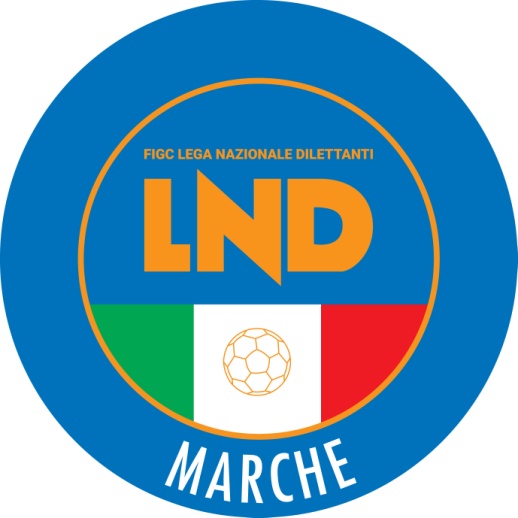 Federazione Italiana Giuoco CalcioLega Nazionale DilettantiCOMITATO REGIONALE MARCHEVia Schiavoni, snc - 60131 ANCONACENTRALINO: 071 285601 - FAX: 071 28560403sito internet: marche.lnd.ite-mail: crlnd.marche01@figc.itpec: marche@pec.figcmarche.itMIGNANELLI STEFANO(REAL CAMERANESE) PIETROPAOLO MARCO(BORGHETTO) CAPRA DANTE(LEONESSA MONTORO CALCIO) PIRRO FRANCESCO(MONTEGRANARO CALCIO) MARCHEGIANI GIOVANNI(CINGOLANA SAN FRANCESCO) LIGUORI NICOLO(CITTA DI CIVITANOVA) COTTILLI EMANUELE(UNIONE PIAZZA IMMACOLATA) MARI ALESSANDRO(BELFORTESE R. SALVATORI) PANTI MATTEO(JUVENTUS CLUB TOLENTINO) FRATTALI MASSIMO(SANTA MARIA APPARENTE) CASACCIA CRISTIAN(REAL CAMERANESE) ACCIARRESI LUCA(ABBADIENSE) MANGIA RICCARDO(ABBADIENSE) MARI LUCA(ABBADIENSE) MARINI GIANMARCO(ABBADIENSE) TESTA FILIPPO(ABBADIENSE) PIERANTOZZI LUCA(ACQUAVIVA CALCIO) ZANAPA ANTONIO(ACQUAVIVA CALCIO) GATTI GIANFILIPPO(AGRARIA CLUB) VANNI FABIO(AGRARIA CLUB) SILENZI FRANCESCO(AGUGLIANO POLVERIGI) RICCIOTTI JACOPO(ANKON DORICA) VINCIONI GIORDANO(ANKON DORICA) BELELLI LEONARDO(ARIES TRODICA 04) MENGHINI ALESSANDRO(ARIES TRODICA 04) COLOMBATI MATTIA(ATLETICO CONERO) LEANDRINI OMAR(ATLETICO CONERO) NICOLINI DANIELE(ATLETICO CONERO) CIRILLI LUCA(ATLETICO MACERATA) ORTENZI ROBERTO(ATLETICO MACERATA) TENTELLA DANIELE(ATLETICO MACERATA) GENTILETTI LORENZO(BELFORTESE R. SALVATORI) PIERONI RICCARDO(BELFORTESE R. SALVATORI) TABARRETTI GIACOMO(BELFORTESE R. SALVATORI) BARATTINI THOMAS(BORGHETTO) TORRICINI LUCA(BORGHETTO) APPIGNANESI DANIELE(BORGO MOGLIANO MADAL FC) DE ANGELIS ALESSANDRO(BORGO MOGLIANO MADAL FC) PAOLUCCI LUCA(BORGO MOGLIANO MADAL FC) CALCABRINI SAMUELE(C.S.I.RECANATI) PAPARINI MARCO(CASETTE D ETE 1968) RAFFAELI EDOARDO(CASETTE D ETE 1968) AGOSTO RENE(CINGOLANA SAN FRANCESCO) MARCHEGIANI GIOVANNI(CINGOLANA SAN FRANCESCO) MARRA LUIGI(CITTA DI CIVITANOVA) BARTOCCI NICOLO(ESANATOGLIA) CLEMENTI SIMONE(ESANATOGLIA) PICCOLINI GABRIELE(ESANATOGLIA) ELMAZI ELZAN(FOOTBALL CLUB OSIMO 2011) RE MATTIA(FOOTBALL CLUB OSIMO 2011) STAFFOLANI LUCA(FOOTBALL CLUB OSIMO 2011) CARMINUCCI ANTONIO(G.M.D. GROTTAMMARE 89) RUGGIERI GIANMARCO(G.M.D. GROTTAMMARE 89) MISTURI ELIA(GRADARA CALCIO) SARTI STEFANO(GRADARA CALCIO) BRUNI PAOLO(J.R.V.S. ASCOLI) CINESI ALESSIO(J.R.V.S. ASCOLI) VALENTE DANILO(J.R.V.S. ASCOLI) DOMIZI MICHELE(JUVENTUS CLUB TOLENTINO) RONCONI GIACOMO(JUVENTUS CLUB TOLENTINO) CACCIAMANI GIANMARCO(LEONESSA MONTORO CALCIO) GALLO FEDERICO(LEONESSA MONTORO CALCIO) LOSHAJ FATON(LEONESSA MONTORO CALCIO) PAESANI MATTIA(LEONESSA MONTORO CALCIO) GIANSANTI EMANUELE(MAIOLATI UNITED) CIVENTI MATTIA(MONSANO) CIUCCI VITTORIO(MONTE SAN PIETRANGELI) GRECI ROBERTO(MONTE SAN PIETRANGELI) MARZIALI GIANLUCA(MONTE SAN PIETRANGELI) SMERILLI ALESSANDRO(MONTE SAN PIETRANGELI) MARZIALI ALESSIO(MONTEFIORE) SANTARELLI LORENZO(MONTEFIORE) CALVAGNI LORENZO(MONTEGRANARO CALCIO) CUTINI NICOLAS(MONTEGRANARO CALCIO) MARINI MATTEO(MONTEGRANARO CALCIO) MORETTI MIRKO(MONTEGRANARO CALCIO) STRAPPA LEONARDO(MONTEGRANARO CALCIO) BUGIOLACCHI CARLO(MONTELUPONESE) CAMAIONI CHRISTIAN(MONTEPRANDONE) BEZZECCHERI LUCA(NUOVA SIROLESE) OLIVIERI DANILO(NUOVA SIROLESE) ALLIN LEYVA YIAN LUIS(PALOMBESE) NASTASI GIUSEPPE(PALOMBESE) VERGARI CRISTIAN(PALOMBESE) PASSARO SIMONE(PALOMBINA VECCHIA) CRUCIANI MICHELE(PENNESE P.S.G.) FINUCCI STEFANO(PENNESE P.S.G.) MORBIDELLI GIACOMO(PENNESE P.S.G.) PETRARULO MATTIA(PENNESE P.S.G.) TASSI GIORGIO(PENNESE P.S.G.) GRECHI LUCA(PIANO SAN LAZZARO) CAPOTONDO MATTIA(PIETRALACROCE 73) LODIGIANI MARCO(PIETRALACROCE 73) RINALDI MATTEO(PIETRALACROCE 73) VERGANI ALESSANDRO(PIETRALACROCE 73) CANDIDORI SIMONE(PRO CALCIO ASCOLI) MOSCA EDOARDO(REAL CAMERANESE) MARIANI MICHAEL(REAL ELPIDIENSE CALCIO) CORRADETTI ANDREA(RECREATIVO P.S.E.) GIACOMINI LORENZO(RECREATIVO P.S.E.) MORETTI MIRKO(RECREATIVO P.S.E.) VESPRINI RICCARDO(RECREATIVO P.S.E.) BOMPADRE ROBERTO(RIPE SAN GINESIO A.S.D.) SCIAMANNA STEFANO(RIPE SAN GINESIO A.S.D.) SOUMAH YOUSSOUF(RIPE SAN GINESIO A.S.D.) COPERTARI ALESSANDRO(S.A. CALCIO CASTELFIDARDO) ROSSI MATTEO(SAN MARCO PETRIOLO) MARILUNGO DANIELE(SANTA MARIA APPARENTE) MARZIALI DANILO(SANTA MARIA APPARENTE) VALLESI MATTEO(SANTA MARIA APPARENTE) FERRERO JUAN JOSE(SARNANO) GENTILUCCI FEDERICO(SARNANO) LOMBARDI LUCA(SARNANO) TIBERI IACOPO(SARNANO) CUMANI SKERDI(SERRANA 1933 A.S.D.) GIRI MARIANO(TELUSIANO CALCIO A.S.D.) IESARI LEONARDO(TELUSIANO CALCIO A.S.D.) FAMMILUME FABIO(TREIESE) PIERANGELI RICCARDO(TREIESE) VERDONI SAVERIO(TREIESE) RAIMONDI ANDREA(UNIONE PIAZZA IMMACOLATA) DEL BENE FEDERICO(USAV PISAURUM) GASPARINI FRANCESCO(USAV PISAURUM) IMPERATORI CRISTIAN(USAV PISAURUM) TROBBIANI RICCARDO(VEREGRA F.C. 2019) DE MARCO MAURO(VIGOR FOLIGNANO) PANICHI MICHELE(VIGOR FOLIGNANO) ELEUTERI CLAUDIO(ELFA TOLENTINO) FEDE GIULIO(CAMERINO CALCIO) CIUFFETTI ALESSANDRO(MANCINI RUGGERO) CELI ELIA(AZZURRA MARINER) GAETANI FILIPPO(AZZURRA MARINER) CESARI LEALE GIOVANNI(CAMERINO CALCIO) COLONNELLI FULVIO(CAMERINO CALCIO) LUCARONI PAOLO(CAMERINO CALCIO) SALVI ALFREDO(CAMERINO CALCIO) DI SILVESTRE FABIO(CASTEL DI LAMA) GALIE LUCA(CASTEL DI LAMA) GALIE SIMONE(CASTEL DI LAMA) ERRADY RADOUANE(CASTELLEONESE) VOLTATTORNI DANIELE(CUPRENSE 1933) ELEONORI NICOLA(ELFA TOLENTINO) MASSUCCI RICCARDO(ELFA TOLENTINO) MAZZETTI MICHELE(ELFA TOLENTINO) MOGLIANI EMANUELE(FOLGORE CASTELRAIMONDO) PASSARINI FRANCESCO(FOLGORE CASTELRAIMONDO) FERRETTI DANILO(MANCINI RUGGERO) PAOLUZZI PAOLO(MANCINI RUGGERO) ALBANESI GIORGIO(MONTEMILONE POLLENZA) FAGIANI SIMONE(MONTEMILONE POLLENZA) FLORA FEDERICO(MONTEMILONE POLLENZA) GIUSTOZZI DANIELE(MONTEMILONE POLLENZA) MASSACCESI ALESSIO(MONTEMILONE POLLENZA) CERAMICOLI SIMONE(NUOVA REAL METAURO) COPA IMER(NUOVA REAL METAURO) GIULIANI ENRICO(NUOVA REAL METAURO) OMICCIOLI ALESSANDRO(NUOVA REAL METAURO) AZZARONE GIOVANNI(OFFIDA A.S.D.) BENINI ANDREA(OFFIDA A.S.D.) FUNARI GIANMARCO(OFFIDA A.S.D.) PERONI GIULIO(OFFIDA A.S.D.) VAGNONI MATTEO(OFFIDA A.S.D.) RIPANI VALERIO(PIANE MG) IOMMETTI RICCARDO(RAPAGNANO) BRAVI GIOVANNI(AUDAX CALCIO PIOBBICO) SILVESTRI ALEX(AUDAX CALCIO PIOBBICO) BRUNELLI PRIMO(CAGLIESE CALCIO) MONARCHI GIORDANO(CAGLIESE CALCIO) PIERPAOLI RICCARDO(CAGLIESE CALCIO) CATINARI LUCA(ELPIDIENSE CASCINARE) SEGHETTI GIANLUCA(ELPIDIENSE CASCINARE) CARNEVALINI RICCARDO(FALCONARESE 1919) CASSISI JACOPO(FALCONARESE 1919) AMANTINI ELIA(MERCATELLESE) GEMINI LEONARDO(MONTEMARCIANO) MENGONI ANDREA(SANGIORGESE 1922) MURAZZO ANTONIO(SANGIORGESE 1922) RICCI EROS(SANGIORGESE 1922) RICCI LORENZO(SANGIORGESE 1922) NDIAYE MOUSTAPHA(VADESE CALCIO) PAZZAGLIA LUCA(VADESE CALCIO) GUERMANDI FRANCO(CASETTE VERDINI) SILVESTRONI TOMMASO(CASETTE VERDINI) TACCONI MORENO(CASETTE VERDINI) Squadra 1Squadra 2A/RData/OraImpiantoLocalita' ImpiantoIndirizzo ImpiantoATL. CALCIO P.S. ELPIDIOMONTEFANO CALCIO A R.L.A22/09/2021 15:30209 COMUNALE "FERRANTI"PORTO SANT'ELPIDIOVIA DELLA LIBERAZIONEATLETICO AZZURRA COLLICALCIO ATLETICO ASCOLIA22/09/2021 18:30144 COMUNALE COLLE VACCAROCOLLI DEL TRONTOVIA COLLE VACCAROF.C. VIGOR SENIGALLIAMARINA CALCIOA22/09/2021 15:3092 STADIO COMUNALE "G.BIANCHELLI"SENIGALLIAVIA MONTENEROJESINA CALCIO SRLBIAGIO NAZZAROA22/09/2021 17:0046 COMUNALE "PACIFICO CAROTTI"JESIVIALE CAVALLOTTI 39LMV URBINO CALCIOURBANIA CALCIOA22/09/2021 15:30498 STADIO "MONTEFELTRO"URBINOVIA ANNUNZIATA SNCSAN MARCO SERVIGLIANOSANGIUSTESE M.G.A22/09/2021 15:30230 COMUNALE "SETTIMI"SERVIGLIANOVIA ROSSASquadra 1Squadra 2A/RData/OraImpiantoLocalita' ImpiantoIndirizzo ImpiantoCANTIANO CALCIOVALFOGLIAA22/09/2021 15:30392 COMUNALE "CAMPO N. 1"CANTIANOSTR. PER CHIASERNAOLIMPIAILARIO LORENZINIA22/09/2021 20:3092 STADIO COMUNALE "G.BIANCHELLI"SENIGALLIAVIA MONTENEROOSIMANAPASSATEMPESEA22/09/2021 15:3070 STADIO COMUNALE "DIANA"OSIMOVIA OLIMPIA 48SASSOFERRATO GENGAMOIE VALLESINA A.S.D.A22/09/2021 15:3089 COMUNALESASSOFERRATOVIA ROMAVIGOR CASTELFIDARDO-O ASDLORETO A.D.A22/09/2021 15:3024 COMUNALE "LEO GABBANELLI"CASTELFIDARDOVIA LEONCAVALLOVILLA S.MARTINOGABICCE GRADARAA22/09/2021 15:30458 COMUNALE VILLA S.MARTINOPESAROVIA TOGLIATTISquadra 1Squadra 2A/RData/OraImpiantoLocalita' ImpiantoIndirizzo ImpiantoCASTIGNANO A.S.D.CENTOBUCHI 1972 MPA22/09/2021 15:30142 CAMPO SPORTIVO COMUNALECASTIGNANOVIA DELLA ICONACLUENTINA CALCIOCHIESANUOVA A.S.D.A22/09/2021 20:00292 "HELVIA RECINA"MACERATAVIA DEI VELINIMONTERUBBIANESEATLETICO CENTOBUCHIA22/09/2021 20:30193 COMUNALE "ANGELO MARIOTTI"MONTERUBBIANOCONTRADA FONTE ERRANTEMONTURANO CAMPIGLIONECIVITANOVESE CALCIOA22/09/2021 15:30195 COMUNALE VIA OLIMPIADIMONTE URANOVIA OLIMPIADIPORTORECANATI A.S.D.MONTECOSAROA22/09/2021 15:307012 COMUNALE "VINCENZO MONALDI"PORTO RECANATISANTA MARIA IN POTENZATRODICACALCIO CORRIDONIAA22/09/2021 20:30319 "SAN FRANCESCO"MORROVALLEPIAZZA GIOVANNI XXIIISquadra 1Squadra 2A/RData/OraImpiantoLocalita' ImpiantoIndirizzo ImpiantoJUNIORJESINA LIBERTAS ASDL.EUROPA LUCIANO BOCCHINIA17/09/2021 20:4549 COMUNALE "PIRANI" EX BOARIOJESIVIA DON MINZONIARGIGNANOMAIOLATI UNITEDA18/09/2021 15:3038 "DON SERGIO MAZZOLI" ARGIGNANOFABRIANOVIA ARGIGNANOJUNIOR CENTRO CITTAMAROTTESE ARCOBALENOA18/09/2021 17:30455 SUPPLEMENTARE "BENELLI"PESAROLARGO BACELLIPOLE CALCIOVIS CANAVACCIO 2008A18/09/2021 14:30412 COMUNALE SUPPLEMENTAREFERMIGNANOVIA COSTAREAL ALTOFOGLIACARPEGNAA18/09/2021 15:30386 COMUNALEBELFORTE ALL'ISAUROVIA TOSCANASS OLIMPIA OSTRA VETERECORINALDO CALCIO F.C. ASDA18/09/2021 15:3077 COMUNALE "GUIDO PUERINI"OSTRA VETEREVIA SAN GIOVANNITERRE DEL LACRIMAVICTORIA BRUGNETTOA18/09/2021 15:3016 COMUNALE "M.PICCIONI"BELVEDERE OSTRENSEVIA FONTENOVAUNIONE CALCIO PERGOLESEAVIS ARCEVIA 1964A19/09/2021 15:00451 COMUNALE N. 1 "STEFANELLI"PERGOLAVIA MARTIRI DELLA LIBERTA'USAV PISAURUMGRADARA CALCIOA19/09/2021 15:307044 COMUNALE VECCHIA POLVERIERAPESAROVIA MADONNA DI LORETOSquadra 1Squadra 2A/RData/OraImpiantoLocalita' ImpiantoIndirizzo ImpiantoCANDIA BARACCOLA ASPIOPIANO SAN LAZZAROA18/09/2021 15:3012 COMUNALE "DON ORIONE"ANCONAVIA SPADONI BARACCOLAFOOTBALL CLUB OSIMO 2011S.A. CALCIO CASTELFIDARDOA18/09/2021 15:3071 COMUNALE "SANTILLI"OSIMOVIA MOLINO MENSAMONSANOCAMERATESE A.S.D.A18/09/2021 15:3057 COMUNALEMONSANOVIA FONTANELLE, 23NUOVA SIROLESEATLETICO CONEROA18/09/2021 15:3099 COMUNALE "R.VIGNONI" LOC COPPOSIROLOVIA COPPOPALOMBESESEFRENSEA18/09/2021 15:30264 COMUNALECALDAROLAVIALE MATTEOTTIPALOMBINA VECCHIABORGHETTOA18/09/2021 15:3041 COMUNALE "AMADIO"FALCONARA MARITTIMAVIA DELL'ARTIGIANATO - CIAFPOLLENZATREIESEA18/09/2021 14:30326 "AURELIO GALASSE"POLLENZAVIA GIOVANNI XXIIIREAL CAMERANESEVARANO A.S.D.A18/09/2021 15:3018 COMUNALE"D.MONTENOVO"CAMERANOVIA LORETANAVICTORIA STRADALEONESSA MONTORO CALCIOA18/09/2021 15:306088 COMUNALE VILLA STRADACINGOLIVIA ROSSINI LOC. VILLA STRADASquadra 1Squadra 2A/RData/OraImpiantoLocalita' ImpiantoIndirizzo ImpiantoC.S.I.RECANATIREAL PORTOA18/09/2021 14:30336 COMUNALE "NICOLA TUBALDI"RECANATIVIA ALDO MOROMONTECASSIANO CALCIOABBADIENSEA18/09/2021 15:30306 COMUNALE "SAN LIBERATO"MONTECASSIANOLOC. SAN LIBERATOMONTELUPONESEMORROVALLEA18/09/2021 15:30313 COMUNALEMONTELUPONEVIA MANZONIREAL ELPIDIENSE CALCIOCASETTE D ETE 1968A18/09/2021 14:30229 COMUNALE "FRANCO MONTEVIDONI"SANT'ELPIDIO A MAREVIA ISONZORIPE SAN GINESIO A.S.D.SAN GINESIO CALCIOA18/09/2021 15:30280 COMUNALE - CONTRADA DEL PIANOCOLMURANOCONTRADA DEL PIANOSAN MARCO PETRIOLOBORGO MOGLIANO MADAL FCA18/09/2021 15:00322 COMUNALE "CIABOCCO E PROPERZI"PETRIOLOVIA ROMASARNANOPENNESE P.S.G.A18/09/2021 15:30344 COMUNALE "MAURO MAURELLI"SARNANOVIA SCARFIOTTIUNITED CIVITANOVASANTA MARIA APPARENTEA18/09/2021 14:30272 "DON SILVESTRO CONTIGIANI"CIVITANOVA MARCHEVIA UGO BASSIVEREGRA F.C. 2019VIGOR MONTECOSARO CALCIOA18/09/2021 14:30188 COMUNALE "CESARE BERDINI"MONTEGRANAROVIA BUONARROTISquadra 1Squadra 2A/RData/OraImpiantoLocalita' ImpiantoIndirizzo ImpiantoVIGOR FOLIGNANOPRO CALCIO ASCOLIA17/09/2021 19:00166 COMUNALE PIANE DI MORROFOLIGNANOLOC. S. ANTONIOACQUASANTACALCIO 1971UNIONE PIAZZA IMMACOLATAA18/09/2021 15:30122 COM."CARNICELLI" FZ.CAGNANOACQUASANTA TERMELOC. CAGNANOCOMUNANZAPICENO UNITED MMX A R.L.A18/09/2021 15:30146 COMUNALE "LUIGI PROSPERI"COMUNANZAVIA CAMPO SPORTIVOCORVA CALCIO 2008RECREATIVO P.S.E.A18/09/2021 14:30208 COMUNALE "MAROZZI" LOC. CORVAPORTO SANT'ELPIDIOVIA TOGLIATTIMONTEFIOREPETRITOLI 1960A18/09/2021 15:30182 COMUNALE "DE VECCHIS"MONTEFIORE DELL'ASOVIA DEL MULINOMONTEGRANARO CALCIOMONTE SAN PIETRANGELIA18/09/2021 15:30187 STADIO COMUNALE "LA CROCE"MONTEGRANAROVIA LA CROCEVALTESINO A.S.D.A.V.I.S. RIPATRANSONEA18/09/2021 15:30217 PETRELLARIPATRANSONECONTRADA PETRELLAREAL CUPRENSEG.M.D. GROTTAMMARE 89A19/09/2021 15:30175 COMUNALE "G.GIARDINA"MASSIGNANOVIA FONTE TRUFOMONTEPRANDONEOLIMPIA SPINETOLIA20/09/2021 20:00232 BELVEDERESPINETOLIVIA BELVEDERESquadra 1Squadra 2A/RData/OraImpiantoLocalita' ImpiantoIndirizzo ImpiantoMERCATELLESEVADESE CALCIOA18/09/2021 15:30425 COMUNALEMERCATELLO SUL METAUROVIA DANTE ALIGHIERI, 6/ASquadra 1Squadra 2A/RData/OraImpiantoLocalita' ImpiantoIndirizzo ImpiantoCASTELFRETTESE A.S.D.FALCONARESE 1919A18/09/2021 15:3040 COMUNALE "FIORETTI"FALCONARA MARITTIMAVIA TOMMASI - CASTELFERRETTICHIARAVALLECASTELBELLINO CALCIOA18/09/2021 15:30103 COMUNALE "DEI PINI"CHIARAVALLEVIA SANT'ANDREAFERMIGNANO CALCIOAUDAX CALCIO PIOBBICOA18/09/2021 15:30411 COMUNALE PRINCIPALEFERMIGNANOVIA ANDREA COSTAMONSERRA CALCIOCASTELLEONESEA18/09/2021 15:3058 COMUNALEMONTECAROTTOVIA COLLES.ORSO 1980LAURENTINAA18/09/2021 15:30402 COMUNALE "MONTESI"FANOVIA SONCINOSAMPAOLESE CALCIOSTAFFOLOA18/09/2021 15:3088 COM. "ALESSIO MARCHEGIANI"SAN PAOLO DI JESIVIA VALLE DELLE LAMEVILLA MUSONEAPPIGNANESEA18/09/2021 15:30338 VILLA MUSONERECANATIVIA TURATIVISMARA 2008MURAGLIA S.S.D. A R.L.A18/09/2021 15:308005 COMUNALE VIA LIRI - Z. VISMARAPESAROVIA LIRISquadra 1Squadra 2A/RData/OraImpiantoLocalita' ImpiantoIndirizzo ImpiantoMATELICA CALCIO 1921 ASDFOLGORE CASTELRAIMONDOA18/09/2021 15:30303 "GIOVANNI PAOLO II"MATELICAVIA BOSCHETTOPINTURETTA FALCORELPIDIENSE CASCINAREA18/09/2021 16:007047 COMUNALE "ENZO BELLETTI"PORTO SANT'ELPIDIOVIA CAVOUR - MARINA PICENAPOLISPORTIVA COSSINEAMONTALTOA18/09/2021 15:30148 COMUNALE - VIA CROCEFISSOCOSSIGNANOVIA CROCEFISSORAPAGNANOU.S.G.GROTTAZZOLINA MSPMA18/09/2021 15:00172 COMUNALE "ARMANDO PICCHI"GROTTAZZOLINAVIA SAN PIETROREAL EAGLES VIRTUS PAGLIAAZZURRA MARINERA18/09/2021 15:007018 CAMPO COOPERATIVA OASI EX AMASPINETOLIVIA SCHIAVONI, 11S.CLAUDIOCASETTE VERDINIA18/09/2021 15:30282 NUOVO "DUE TORRI" SAN CLAUDIOCORRIDONIAVIA SAN CLAUDIOSANTA MARIA TRUENTINA CDLOFFIDA A.S.D.A18/09/2021 15:007003 "SANTA MARIA" PARROCCHIALECASTEL DI LAMAVIA DELLA LIBERAZIONESETTEMPEDA A.S.D.CALDAROLA G.N.C.A18/09/2021 15:00341 "GUALTIERO SOVERCHIA"SAN SEVERINO MARCHEVIALE MAZZINIURBIS SALVIA A.S.D.ELFA TOLENTINOA18/09/2021 14:30356 COMUNALE "EUGENIO TOMBOLINI"URBISAGLIAVIA DEI CILIEGI  Il Segretario(Angelo Castellana)Il Presidente(Ivo Panichi)